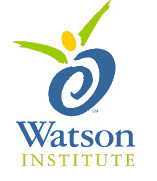 Calming My BodyMy name is [student name].  I go to [school name].  Sometimes I doamazing things at school.  I follow a schedule and work really hard.  Lots of times I finish everything. I can be nice to my friends.  I tell them “It’s OK” when they feel bad about something.  My friends are nice to me too.Sometimes though I just start to feel mad about something and my body feels like it could explode.  When that happens sometimes I yell.  And sometimes I hit my friends.That is not a good thing.  The good news is there are things I can do when I feel this way. The first thing I need to do is  fold my hands really hard:  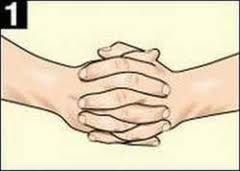 That will protect me and my friends and help me stop and think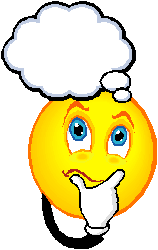 I could just say to my teacher or an adult:  “I have to go to the hall right now and breathe 3 times.”I could say – I need my ‘Relaxation book!’ then I can go in the hall and do things that make your body calm down.  This really works!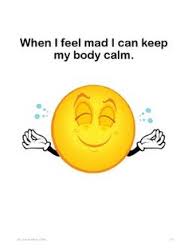 Here are some things I think I could do to help me when I feel like exploding:  [student and adult brainstorm and write options on line here]If I remember to do these things and stop myself my teacher might give me a gold ticket.  That is a GOOD CONSEQUENCEIf I remember to do these things I hope my teacher will: [student and teacher brainstorm and write reinforcers here]But if I don’t remember to do these things and I hurt a friend then I need to do something to help me think better.  These are called ‘consequences’ for forgetting. 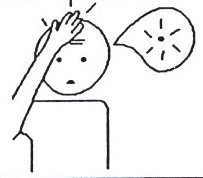 I might have to miss recessI might have to ___________________I might have to ___________________I’m going to try very hard to calm my body.   That way I can get a GOOD CONSEQUENCE  